ATTN: Transportation Supervisor. If trailer is received properly loaded and error free “X” the box .Trailer Received – No Exceptions  Yes or  NoThe Shipping Location must be notified of any exception, within 24 hours, after the unloading of a trailer, which has been dropped at the Shipper’s location for loading, without a driver present. If an exception exists on a shipment, but the exception is not reported on this form and within the allowed time, the shipment will be considered “Received Without Exception” Carrier agrees, that carrier will be liable for any future claims, if the exception is not reported to the Shipper on this form and within the allotted time. Please indicate the condition of this trailer by filling out the bottom portion of this form. Please use the categories listed in section below and comply with instructions in parentheses and fill in the appropriate error number in section “Error Type”.Scan and e-mail or Fax the complete form to the shipping location indicated, ASAP or no later than within 24 hours of the time shipment was received. Please take pictures when appropriate and send to origin location. Carrier’s Signature: _______________________________________ Date:____________________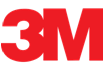 Carrier SL&C ReportCarrier3M Shipping Location3M Shipping LocationTrailer NumberTrailer NumberDate and Time Trailer Received at TerminalDate and Time Trailer Received at TerminalDate and Time Trailer Unloaded at Terminal  Date and Time Trailer Unloaded at Terminal  Date and Time Trailer Unloaded at Terminal  Error Type NumberError Type NumberError Type NumberDescriptionDescriptionDescriptionDescription111Destination is not one of our delivery points (Return to Shipper)Destination is not one of our delivery points (Return to Shipper)Destination is not one of our delivery points (Return to Shipper)Destination is not one of our delivery points (Return to Shipper)222Pallets damaged due to shifting while in transit to terminal.  (Reload Pallets)Pallets damaged due to shifting while in transit to terminal.  (Reload Pallets)Pallets damaged due to shifting while in transit to terminal.  (Reload Pallets)Pallets damaged due to shifting while in transit to terminal.  (Reload Pallets)333Damaged Cartons (Notify Shipper for Instructions)Damaged Cartons (Notify Shipper for Instructions)Damaged Cartons (Notify Shipper for Instructions)Damaged Cartons (Notify Shipper for Instructions)444Double Stacking Caused Carton Damage (Notify Shipper for Instructions)Double Stacking Caused Carton Damage (Notify Shipper for Instructions)Double Stacking Caused Carton Damage (Notify Shipper for Instructions)Double Stacking Caused Carton Damage (Notify Shipper for Instructions)555Stretch Wrap not Secured to Pallets- (Rewrapped and shipped to customer)Stretch Wrap not Secured to Pallets- (Rewrapped and shipped to customer)Stretch Wrap not Secured to Pallets- (Rewrapped and shipped to customer)Stretch Wrap not Secured to Pallets- (Rewrapped and shipped to customer)666Shortage (Notify Shipper for Instructions)Shortage (Notify Shipper for Instructions)Shortage (Notify Shipper for Instructions)Shortage (Notify Shipper for Instructions)777Broken Pallets, replaced pallets and counted freight No exception, shipped to customer.Broken Pallets, replaced pallets and counted freight No exception, shipped to customer.Broken Pallets, replaced pallets and counted freight No exception, shipped to customer.Broken Pallets, replaced pallets and counted freight No exception, shipped to customer.888Excessive Carton Overhang- (Shipped to customer)Excessive Carton Overhang- (Shipped to customer)Excessive Carton Overhang- (Shipped to customer)Excessive Carton Overhang- (Shipped to customer)999Overage-(Move Overage to OSD, Contact  Shipper.) Overage-(Move Overage to OSD, Contact  Shipper.) Overage-(Move Overage to OSD, Contact  Shipper.) Overage-(Move Overage to OSD, Contact  Shipper.) 101010Paperwork no Freight- (Contact 3M)Paperwork no Freight- (Contact 3M)Paperwork no Freight- (Contact 3M)Paperwork no Freight- (Contact 3M)111111Freight, labeled, no Paperwork- (Move to OSD, contact 3M)Freight, labeled, no Paperwork- (Move to OSD, contact 3M)Freight, labeled, no Paperwork- (Move to OSD, contact 3M)Freight, labeled, no Paperwork- (Move to OSD, contact 3M)121212Bill of Lading Incorrect- (Notify Shipper for Instructions)Bill of Lading Incorrect- (Notify Shipper for Instructions)Bill of Lading Incorrect- (Notify Shipper for Instructions)Bill of Lading Incorrect- (Notify Shipper for Instructions)131313Tendered as Pieces, Frt. Billed as pallets- (Correct carrier frt. bill, move to customer)Tendered as Pieces, Frt. Billed as pallets- (Correct carrier frt. bill, move to customer)Tendered as Pieces, Frt. Billed as pallets- (Correct carrier frt. bill, move to customer)Tendered as Pieces, Frt. Billed as pallets- (Correct carrier frt. bill, move to customer)141414Cartons, no labels- (Move to OSD, return to 3M)Cartons, no labels- (Move to OSD, return to 3M)Cartons, no labels- (Move to OSD, return to 3M)Cartons, no labels- (Move to OSD, return to 3M)Error TypePro NumberPro Number3M BOL #Number of PiecesAdditional Comments